2020年重庆医科大学大学生志愿服务西部计划志愿者招募指引一、招募范围我校全日制应届毕业生和在读研究生。二、招募条件（1）具有中华人民共和国国籍，思想政治素质好，拥护党的方针政策；（2）原则上应为中共党员（含预备党员）或共青团员；（3）有志于扎根基层、服务乡村振兴，具有吃苦耐劳、无私奉献的志愿精神；（4）遵纪守法，服从安排，具有较强的组织纪律观念；（5）学习成绩优良，原则上学分总绩点（或学业成绩）排名应在本专业同年级学生总数前70％。截至2020年7月31日，须取得毕业证书或学位证书（在读研究生须经就读院系和导师书面同意）），否则取消录用资格；（6）身心健康，符合我校毕业体检、西部计划项目体检及心理测试要求，能胜任基层工作；（7）同等条件下，农村建档贫困户家庭未就业子女、优秀大学毕业生、优秀学生干部优先录用；（8）符合法律法规规定的其他条件。三、招募选拔1.系统报名。报名者须于5月31日前登录大学生志愿服务西部计划中国青年网（http://xibu.youth.cn/，以下统称“全国系统”），填写报名表，并选择1—3个意向服务省（须含重庆）。今年起，全国项目、地方项目（“山茶花”大学生脱贫攻坚志愿服务行动、区县计划）均须在全国系统上报名。2.审核备案。报名者在全国系统（http://xibu.youth.cn/）下载打印报名表后，经辅导员签字同意、所在院系盖章后，交校团委审核备案。3.递交材料。完成系统报名和审核备案后，报名者须于5月31日前根据区县组别（见附件2）选择并联系意向服务地，并按照当地要求及时递交必要的个人申请材料。每个报名者可在每个区县组别中选择不多于1个意向服务地递交申请材料，但合计不超过3个。4.选拔考试。区县项目办结合实际情况，采取线上或线下的方式，组织选拔考试。参加新疆、兵团、西藏、四川等地服务的志愿者由市项目办确定招募规模后，团市委视情况对我校进行指标分配，并由学校项目办组织选拔考试。（1）考试内容。笔试内容应涉及团情知识、时政热点、西部计划项目概况、公文写作、活动策划、服务区县概况等，主要测试考生的基本素质和报考态度。面试可采用结构化面试或无领导小组面试，重点测试应试者的综合分析能力、解决问题能力、语言表达能力等。专业技术性较强的岗位，区县项目办酌情考核使用。笔试、面试成绩各占100分，单科成绩不及格者，不予录取。（2）考试时间。6月1日—6月10日为西部计划志愿者集中选拔期。各区县具体考试时间请关注区县项目办相关信息。5.信息筛查。市项目办汇总区县项目办选拔入围名单后开展查重工作。若入围名单中出现区县重复录取人员，市项目办将安排专人负责与该报名者沟通确定最终意向服务地。6.参加体检。市项目办于6月18日左右统一将入围名单反馈给高校项目办。学校项目办组织入围者到规定医院参加体检。体检工作完成后，由学校项目办进行名单公示，公示时间不少于3天，并于6月28日前向市项目办反馈符合条件的名单。7.确认名单。市项目办收到名单后，于6月30日左右统一向学校项目办发送志愿者确认通知。与此同时，区县项目办明确最终录用名单后，及时为志愿者购买保险、办理银行卡等。参加新疆、兵团、西藏、四川等地服务的志愿者个人有关信息由学校项目办分别收集、汇总上报市项目办。8.开展培训。市项目办拟于7月14日左右开展志愿者集中培训及出征仪式。参加新疆、兵团、西藏、四川等地服务的志愿者完成市内集中培训和出征仪式后，由市项目办派人带队送至各服务省市。9.签订协议。出征仪式结束后，志愿者应与区县项目办、服务单位签订三方协议，并于8月15日前登录全国系统确认、完善相关信息（二次注册）。10.上岗报到。志愿者上岗报到时间为2020年8月。参加新疆、兵团、西藏、四川等地服务的志愿者上岗工作，以当地通知安0排为准。四、宣传动员（一）宣传时间集中宣传时间为5—7月（二）宣传主题志愿西部行·奉献新时代（三）宣传重点各二级团组织充分利用运营的微信公众号等，以及应届毕业生QQ群、微信群等渠道，积极转发区县招募公告，推送海报、学姐学长现身说法等，在校内广泛宣传动员，形成西部计划招募宣传的声势和高潮，帮助应届毕业生知晓、了解西部计划。五、材料提交要求  报名者需于5月20日前向学校团委提交以下材料：1.院系党组织盖章的报名表（报名者签字处必须为本人签字，一式三份）；2.学生成绩单（需有教务处盖章）；3.家长知情同意书（家长需签字盖手印）；4.政审材料（说明报名者在校表现情况，注明学生在校期间是否有违法违纪情况。可由学生办公室开具）；5.其他材料（大学所获荣誉证书等）。以上材料电子档打包发送到指定邮箱（798740025@qq.com），纸质档提交至校团委办公室（缙云校区杏苑D4-6202）。附件：1. 项目简介体检项目及标准全国系统报名注册图解学生报名过程及步骤附件1 项目简介大学生志愿服务西部计划是由共青团中央、教育部、财政部、人力资源社会保障部共同组织实施的一项重大人才工程。重庆既是招募省市，也是服务省市。作为招募省市，重庆每年需招募一批志愿者派遣至新疆、兵团、西藏、四川、贵州等地服务，也需招募一批志愿者服务本市。作为服务省市，重庆每年把自行招募服务本市的志愿者和来自北京、上海、山东、四川等地招募派遣来渝的志愿者，按照一定分配规模派遣至全市40个区县（含两江新区、万盛经开区）参加志愿服务工作。此外，为扩展西部计划的内涵和外延，进一步鼓励大学应届毕业生服务西部、扎根西部，全国项目办鼓励各地积极争取地方财政资金支持，实施具有地方特色的地方项目，并参照国家四部委统发文件标准，保障所有志愿者享受相同优惠政策和待遇。目前，在渝实施的西部计划包括全国项目（含研究生支教团）和“山茶花”大学生脱贫攻坚志愿服务行动、区县计划2个地方项目。其中，全国项目自2003年起由团中央、教育部、财政部、人力资源社会保障部联合实施，中央财政统一提供经费保障，各省市项目办负责志愿者招募，区县项目办负责志愿者管理、考核。该项目志愿者在全市40个区县（含两江新区、万盛经开区），积极参与基础教育、医疗卫生、服务三农、基层青年工作、基层社会管理等工作。“山茶花”大学生脱贫攻坚志愿服务行动是2008年起由团重庆市委与市扶贫办协商合作，并报全国项目办批准同意后在渝实施的地方项目。市扶贫办为该项目提供经费保障，市项目办负责志愿者招募、管理、考核，并每年向市扶贫办报告项目实施成效。志愿者每年深入全市18个贫困区县（已摘帽），积极参与当地脱贫攻坚工作。区县计划是由部分区县项目办协商当地教育、财政、人力社保等部门，由市项目办同意报全国项目办批准后在渝实施的地方项目。相关区县财政统一为该项目提供经费保障，区县项目办负责志愿者招募、管理、考核。目前，全市已有21个区县实施了区县计划，志愿者主要从事基础教育、服务三农、基层青年工作、基层社会管理等工作。附件2体检项目及标准第一部分  体检项目一、内科检查（心、肺、肝、脾、神经系统等）二、外科检查（皮肤、淋巴结、甲状腺、乳房、脊柱、四肢等）三、眼科检查（视力、外眼）四、耳鼻喉检查（听力、耳疾、咽、喉、扁桃体）五、胸部x光片六、心电图检查七、生化检查八、血、尿常规检查九、既往病史询问十、肺通气功能检查（进藏志愿者必查）十一、心理检测第二部分  体检标准第一条　风湿性心脏病、心肌病、冠心病、先天性心脏病、克山病等器质性心脏病，不合格。先天性心脏病不需手术者或经手术治愈者，合格。遇有下列情况之一的，排除心脏病理性改变，合格：（一）心脏听诊有生理性杂音；（二）每分钟少于6次的偶发期前收缩（有心肌炎史者从严掌握）；（三）心率每分钟50-60次或100-110次；（四）心电图有异常的其他情况。第二条　血压在下列范围内，合格：收缩压90mmHg-140mmHg（12.00-18.66Kpa）；舒张压60mmHg-90mmHg（8.00-12.00Kpa）。第三条　血液病，不合格。单纯性缺铁性贫血，血红蛋白男性高于90g／L、女性高于80g／L，合格。第四条　结核病不合格。但下列情况合格：（一）原发性肺结核、继发性肺结核、结核性胸膜炎，临床治愈后稳定1年无变化者；（二）肺外结核病：肾结核、骨结核、腹膜结核、淋巴结核等，临床治愈后2年无复发，经专科医院检查无变化者。第五条　慢性支气管炎伴阻塞性肺气肿、支气管扩张、支气管哮喘，不合格。第六条　严重慢性胃、肠疾病，不合格。胃溃疡或十二指肠溃疡已愈合，1年内无出血史，1年以上无症状者，合格；胃次全切除术后无严重并发症者，合格。第七条　各种急慢性肝炎，不合格。第八条　各种恶性肿瘤和肝硬化，不合格。第九条　急慢性肾炎、慢性肾盂肾炎、多囊肾、肾功能不全，不合格。第十条　糖尿病、尿崩症、肢端肥大症等内分泌系统疾病，不合格。甲状腺功能亢进治愈后1年无症状和体征者，合格。第十一条　有癫痫病史、精神病史、癔病史、夜游症、严重的神经官能症（经常头痛头晕、失眠、记忆力明显下降等），精神活性物质滥用和依赖者，不合格。第十二条　红斑狼疮、皮肌炎或多发性肌炎、硬皮病、结节性多动脉炎、类风湿性关节炎等各种弥漫性结缔组织疾病，大动脉炎，不合格。第十三条　晚期血吸虫病，晚期丝虫病兼有橡皮肿或有乳糜尿，不合格。第十四条　颅骨缺损、颅内异物存留、颅脑畸形、脑外伤后综合症，不合格。第十五条　严重的慢性骨髓炎，不合格。第十六条　三度单纯性甲状腺肿，不合格。第十七条　有梗阻的胆结石或泌尿系结石，不合格。第十八条　淋病、梅毒、软下疳、性病性淋巴肉芽肿、尖锐湿疣、生殖器疱疹，艾滋病，不合格。第十九条　双眼矫正视力均低于0.8（标准对数视力4.9）或有明显视功能损害眼病者，不合格。第二十条　双耳均有听力障碍，在佩戴助听器情况下，双耳3米以内耳语仍听不见者，不合格。第二十一条　心理检测结果显示不宜参加西部计划，或有其他心理疾病、精神疾病者，不合格。第二十二条未纳入体检标准，影响正常履行职责的其他严重疾病，不合格。备注：请各地对具有以下情况的报名者做好说服劝导工作。1.有较为明显的肢体残疾者；2.患有未纳入上述体检标准、影响正常履行职责的其他严重疾病者。附件3全国系统报名注册图解1.寻找报名入口。在西部计划网（http://xibu.youth.cn/）导航栏下找到西部计划报名系统入口（见图一）。另外，关注“西部志愿汇”微信公众号（xbzyz010），点击“我报名”也可以手机报名。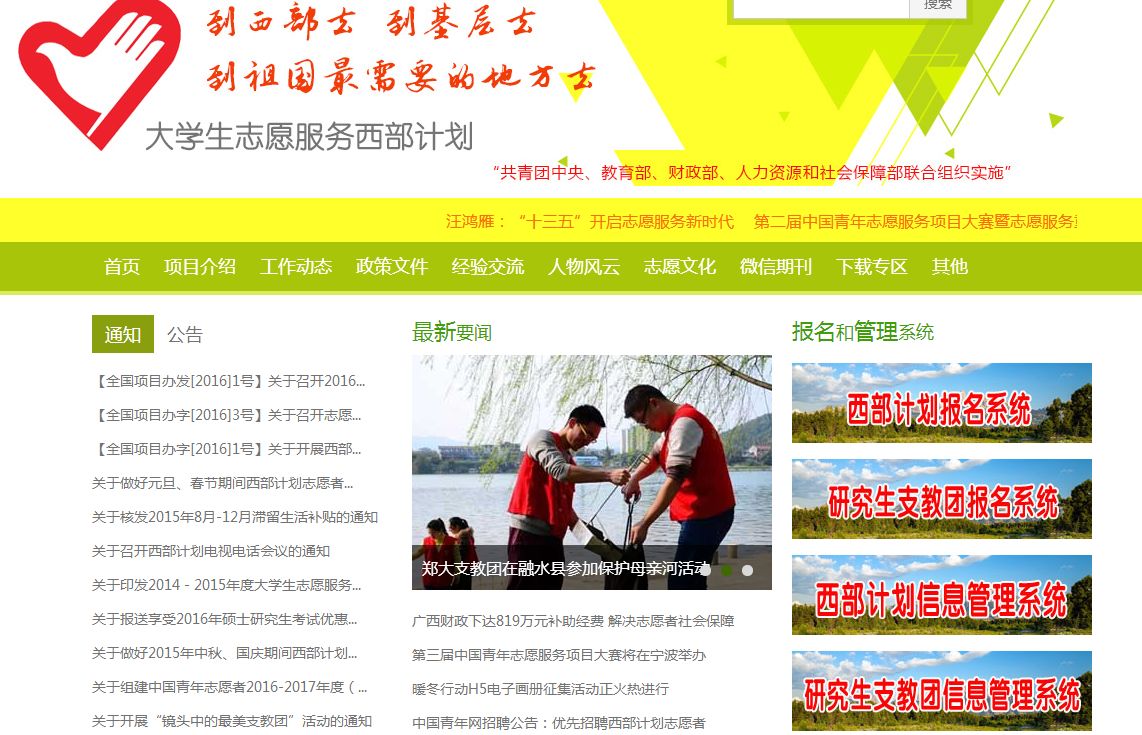 图一2．进入报名页面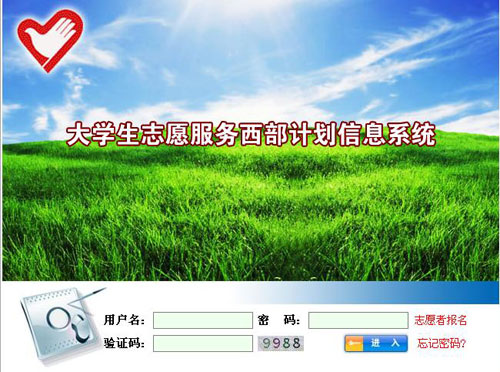 图二点击报名入口导航栏进入大学生志愿服务西部计划信息系统（http://west.youth.cn/main/login.html）见图二所示。3.申请注册链接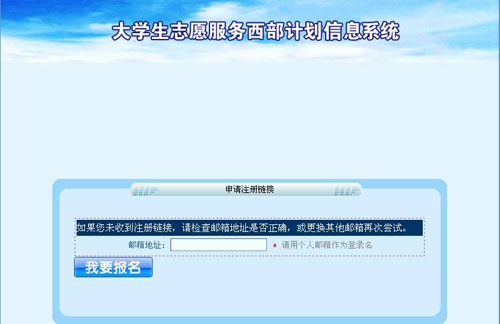 图三点击右侧下方的“志愿者报名”进入申请注册链接页面（http://west.youth.cn/password_save/login.jsp），填写邮箱地址完成申请注册链接。（见图三）4．登录注册邮箱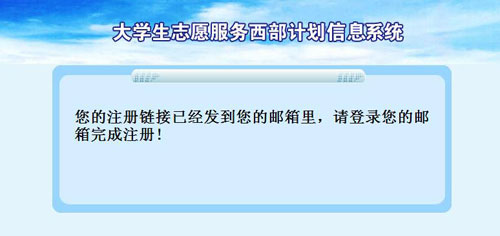 图四填写完个人邮箱后，点击“我要报名”后，页面会弹出对话框提示（http//west.youth.cn/password_save/send_username4emial.jsp）：您的注册链接已经发到您的邮箱里，请登录您的邮箱完成注册！（见图四）5．激活链接地址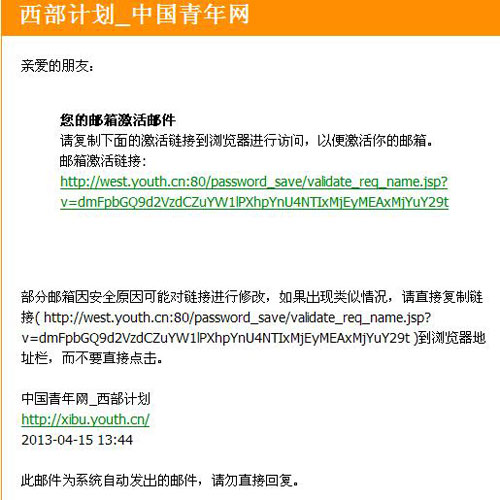 图五登陆你所注册的邮箱（见图五），点击邮箱激活链接地址，继续下一步。6.填写密码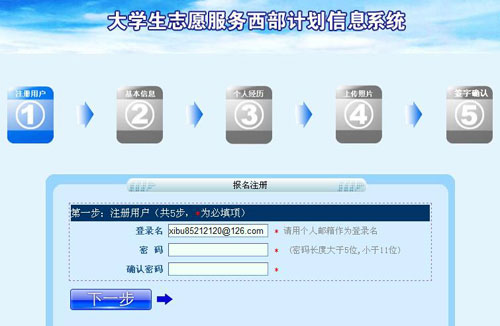 图六下面正式进入报名注册环节。报名注册共五步。第一步注册用户。（http：//west.youth.cn/zyz/user_reg4save.jsp？isOpenInfo=1&isInseptPassword=1）（见图六）。填写自己的密码后，点击下一步。（一定要记住自己的用户名和密码，这个很重要。）7．填写基本信息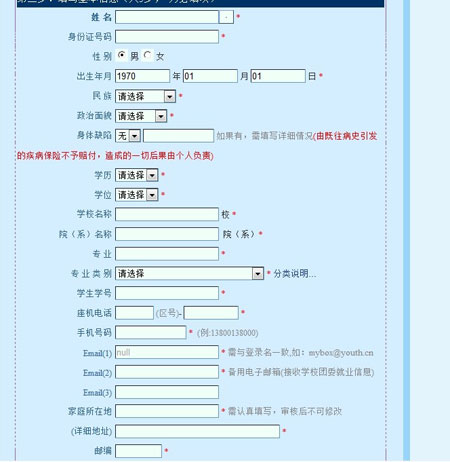 图七第二步：填写基本信息（http：//west.youth.cn/zyz/user_reg4save.jsp？step=2），按要求填写，注意带红色五星为必填项，完成后点击下一步（见图七）。8．填写个人经历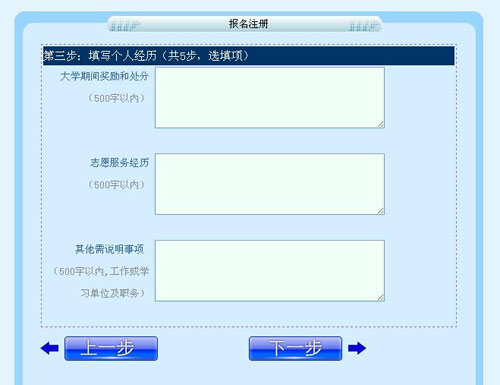 图八第三步：填写个人经历。（http：//west.youth.cn/zyz/user_reg4save.jsp？step=3），填写完毕点击下一步（见图八）。9．上传个人照片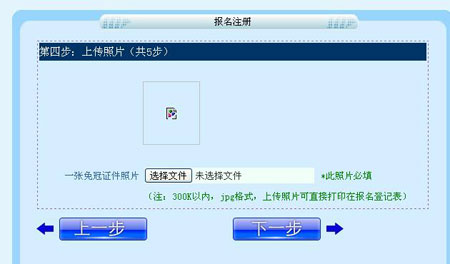 图九第四步上传个人照片（http：//west.youth.cn/zyz/user_reg4save.jsp？step=4），此项为必填项。照片大小300K以内，jpg格式，上传照片可直接打印在报名登记表（见图九）。10．签字确认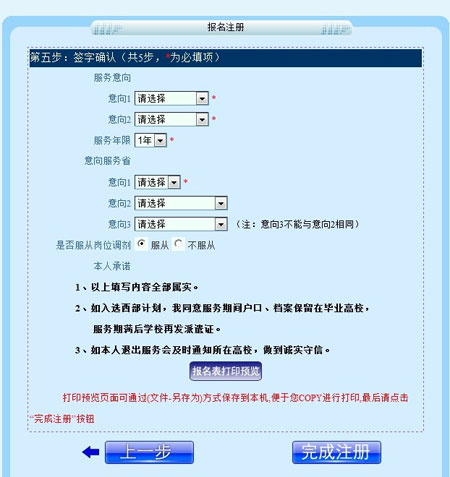 图十第五步签字确认（http：//west.youth.cn／zyz／user＿reg4save.jsp？step＝5）。注意带红星项为必填项。填写完后，点击报名表打印预览按钮，如果查看无误后，可通过（文件—另存为）方式保存到本机，便于您进行打印，最后点击完成注册。注册完成后把打印表格由辅导员或院系团委负责人签字，并由所在院系的党组织盖章，交学校西部计划项目办（校团委），等待消息（见图十）。附件4学生报名过程及步骤